
АДМИНИСТРАЦИЯ КАМЫШЛОВСКОГО ГОРОДСКОГО ОКРУГА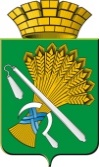 П О С Т А Н О В Л Е Н И Еот 25.03.2021   № 210О подготовке и реализации бюджетных инвестиций в объект капитального строительства «Сеть инженерно-технического обеспечения теплоснабжения от тепловой камеры по ул. Красных Орлов до здания по ул. Свердлова, 73» В соответствии с Федеральным законом Российской Федерации от 06.10.2003 г. № 131-ФЗ «Об общих принципах организации местного самоуправления в Российской Федерации», с постановлением администрации Камышловского городского округа от 09.03.2021 № 158 «О Порядках принятия решений о подготовке и реализации бюджетных инвестиций в объекты муниципальной собственности Камышловского городского округа и осуществления указанных бюджетных инвестиций за счет средств местного бюджета», Устава Камышловского городского округа, администрация Камышловского городского округаПОСТАНОВЛЯЕТ:Предоставить бюджетные инвестиции за счет бюджета Камышловского городского округа на объект капитального строительства.Наименование объекта капитального строительства: «Сеть инженерно-технического обеспечения теплоснабжения от тепловой камеры по ул. Красных Орлов до здания по ул. Свердлова, 73».Направление инвестирования: строительство.Главный распорядитель средств местного бюджета – Администрация Камышловского городского округа.Организация, которой предоставляются бюджетные инвестиции - Муниципальное казенное учреждение «Центр обеспечения деятельности администрации Камышловского городского округа».Предполагаемый срок ввода в эксплуатацию объекта капитального строительства – 2022 год.Предполагаемая стоимость объекта капитального строительства в сумме 10 800 000 руб., в том числе на подготовку проектной документации и подготовку инженерных изысканий 1 000 000 руб., на выполнение работ по договору строительного подряда 9 800 000 руб.Общий (предельный) объем бюджетных инвестиций с разбивкой по годам (в ценах соответствующих лет): 2021 год – 1 000 000 руб. на подготовку проектной документации и  инженерных изысканий,2021 год – 2 000 000 руб. на выполнение строительно-монтажных работ по договору строительного подряда (1 очередь).2022 год – 7 800 000 руб. на выполнение работ по договору строительного подряда (2 очередь).2. Опубликовать настоящее постановление в газете «Камышловские известия» и разместить на официальном сайте Камышловского городского округа в информационно-коммуникационной сети Интернет.	3.  Контроль за исполнением настоящего постановления оставляю за собой.И.о. главы администрацииКамышловского городского округа                                                     Е.А. Бессонов